이 력 서주요번역 : 영한, 일한 번역이상과 같이 제출하오며 일체 허위 사실이 없음을 확인합니다.2018년    7월    12일지  원  자 :   김 경 수   (인)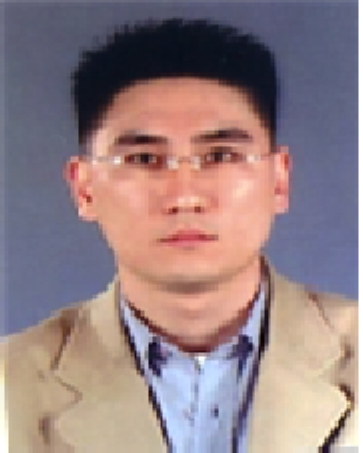 성        명(한글) 김경수   (한자)     金敬收(한글) 김경수   (한자)     金敬收(한글) 김경수   (한자)     金敬收주민등록번호760509-1382127연       령만   42세생 년  월 일       1976.05.09 전 화 번 호현   주   소서울 동대문구 제기동 135-38(제기시장)서울 동대문구 제기동 135-38(제기시장)서울 동대문구 제기동 135-38(제기시장)E-mailbtsesang@korea.ac.kr이동전화010-3035-9580학 력고려대학교  일반대학원  한국사학과 수료(졸업, 휴학, 예정)교내과외활동학 력고려대학교  일반대학원  한국사학과 수료 (졸업・휴학・예정)교내과외활동학 력고려대학교  일반대학원  한국사학과 수료 (졸업 예정)복학예정일          년자격면허1종 보통 운전면허신장     173체중   68㎏자격면허시력좌: 0.7   우:0.8혈액   AB형이  력  사  항이  력  사  항이  력  사  항이  력  사  항이  력  사  항년  월  일년  월  일년  월  일학  력  및  경  력  사  항직무200807민족문화연구원 한국학도서관 근무(BK21 사업단)도서정리 및 검수, 등록2010고려대학교 4 · 18 학생시위 구술작업 실무팀구술녹취 및 동영상 제작201004일제강점 100년 공동학술회의 실무팀회의장 운영2010국사편찬위원회 영문자료 번역(미국무부 외교관계 자료)영문번역2010고려대학교 아세아문제연구소 논문번역영문번역(첨부)20110214다산학술문화재단 사전편찬팀 석사연구원일어 및 한문번역201403한국고전번역원 정책연구용역 정책 자료 정리 및 항목서술20140721세기 인문가치 포럼평가 및 포럼발전방안 연구용역자료조사 및 기획안 작성2017~현재경희대학교 현대사연구소(유엔자료 번역)영문자료 번역(첨부)